Комунальний закладХарківський ліцей N164Харківської міської радиЗвітпро проведення Всеукраїнського місячника шкільних бібліотек під гаслом“Вірю в майбутнє твоє, Україно!”Районний конкурс “Вірю в майбутнє твоє, Україно!”Харків 2023Під час проведення Всеукраїнського місячника бібліотек були використані різноманітні форми роботи. Враховуючи, що місячник бібліотек спрямований на виховання поваги, шанобливого ставлення до історико-культурної спадщини, пробудження почуттів національної свідомості, любові та поваги до своєї Батьківщини, було проведено конкурс “Вірю в майбутнє твоє, Україно!” у двох номінаціях. Перша - виконання ілюстрації до літературної притчі М. Чумарної “Дзвіночки”, в якій брали участь учні 3-4 класів. Друга - конкурс авторських віршів “Я - українець” для учнів 7-8 класів.Для оцінки робіт було обрано журі конкурсу у складі: учителів української мови та літератури - Коновалової Т.В., Можин Г.А., педагога-організатора Сендель А.Л., бібліотекаря Мельникової Н.Є., завідувача бібліотеки Толстої О.П.У першій номінації найкращою роботою було визнано малюнок учениці 4-б класу Рабешко Вікторії.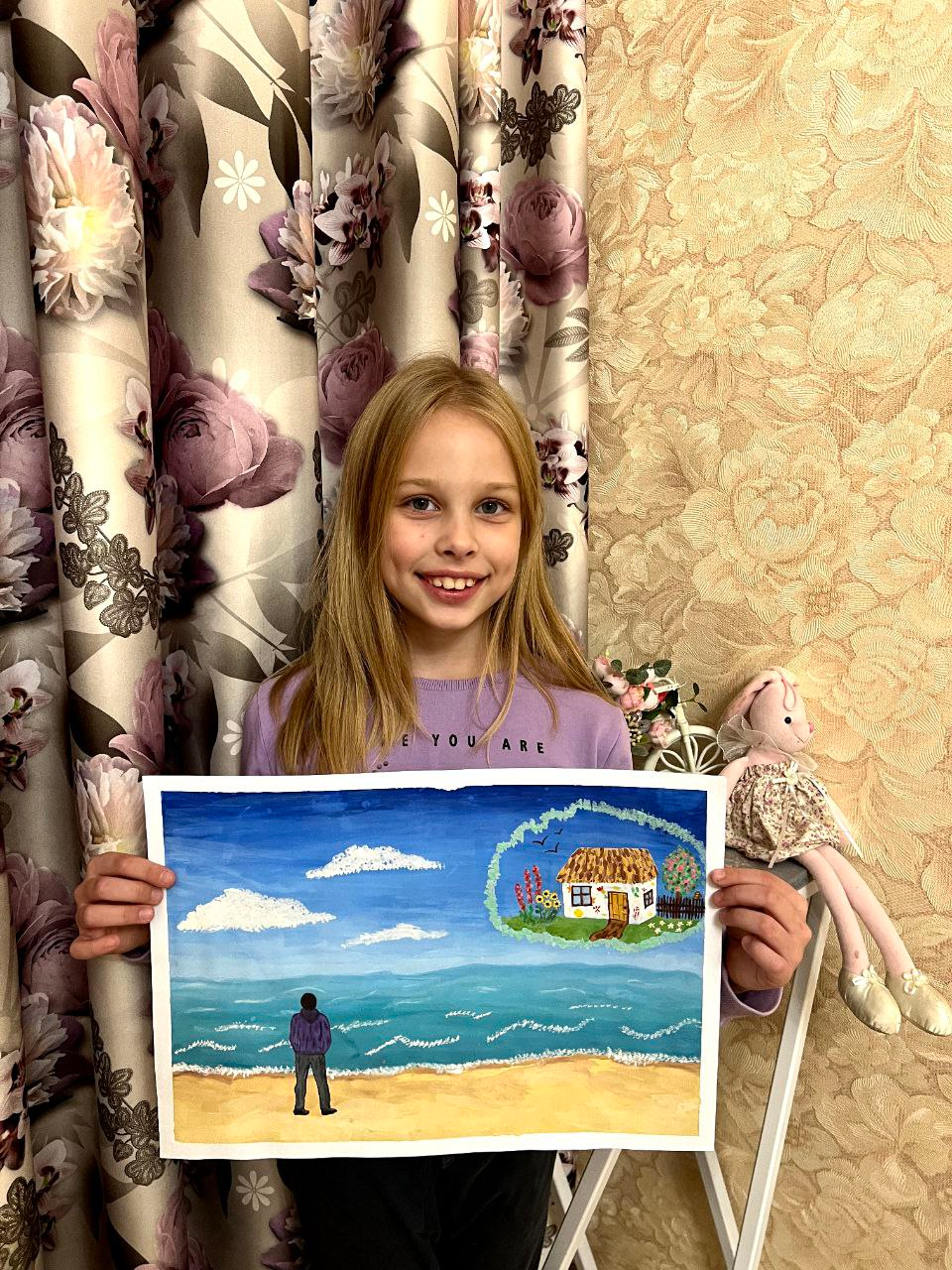 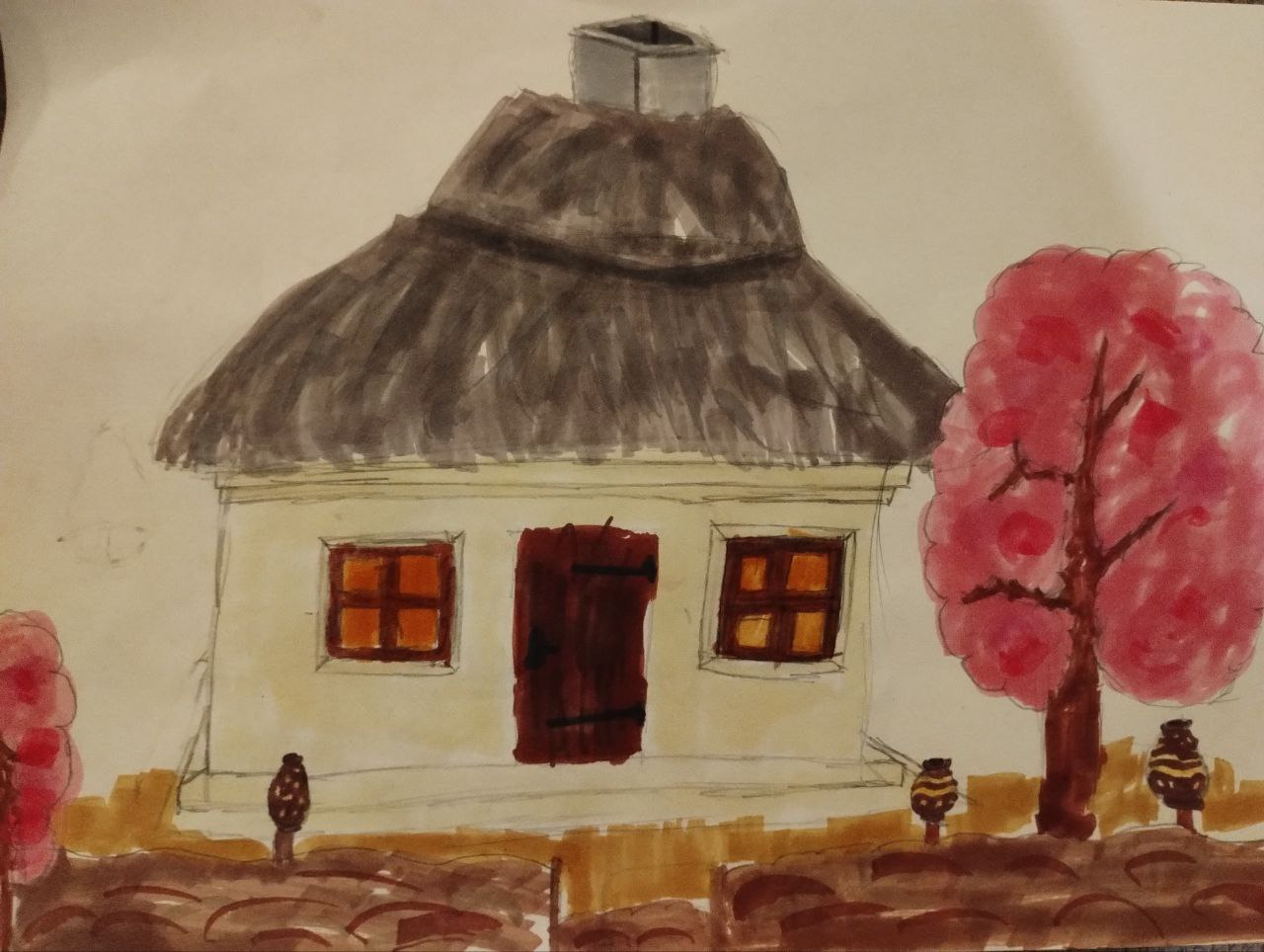 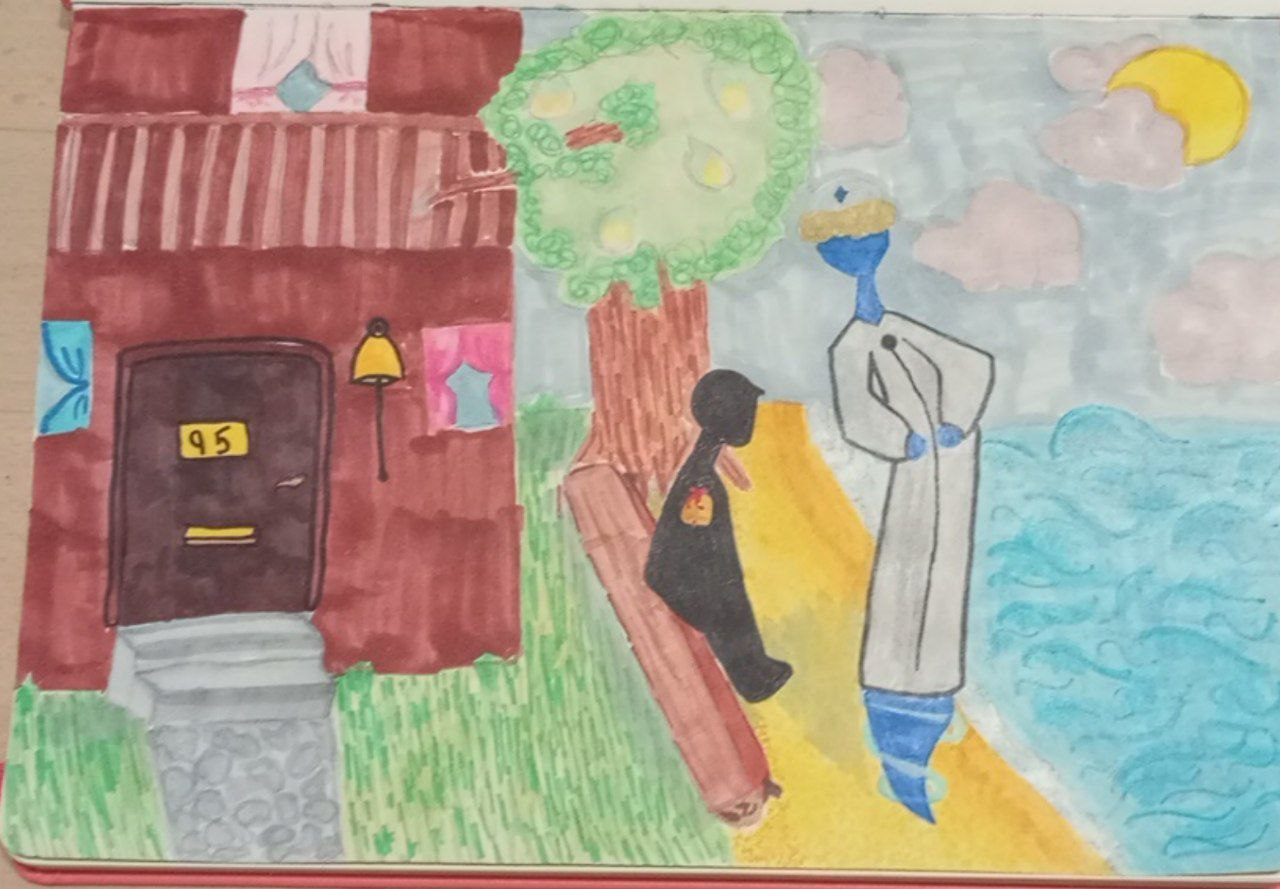 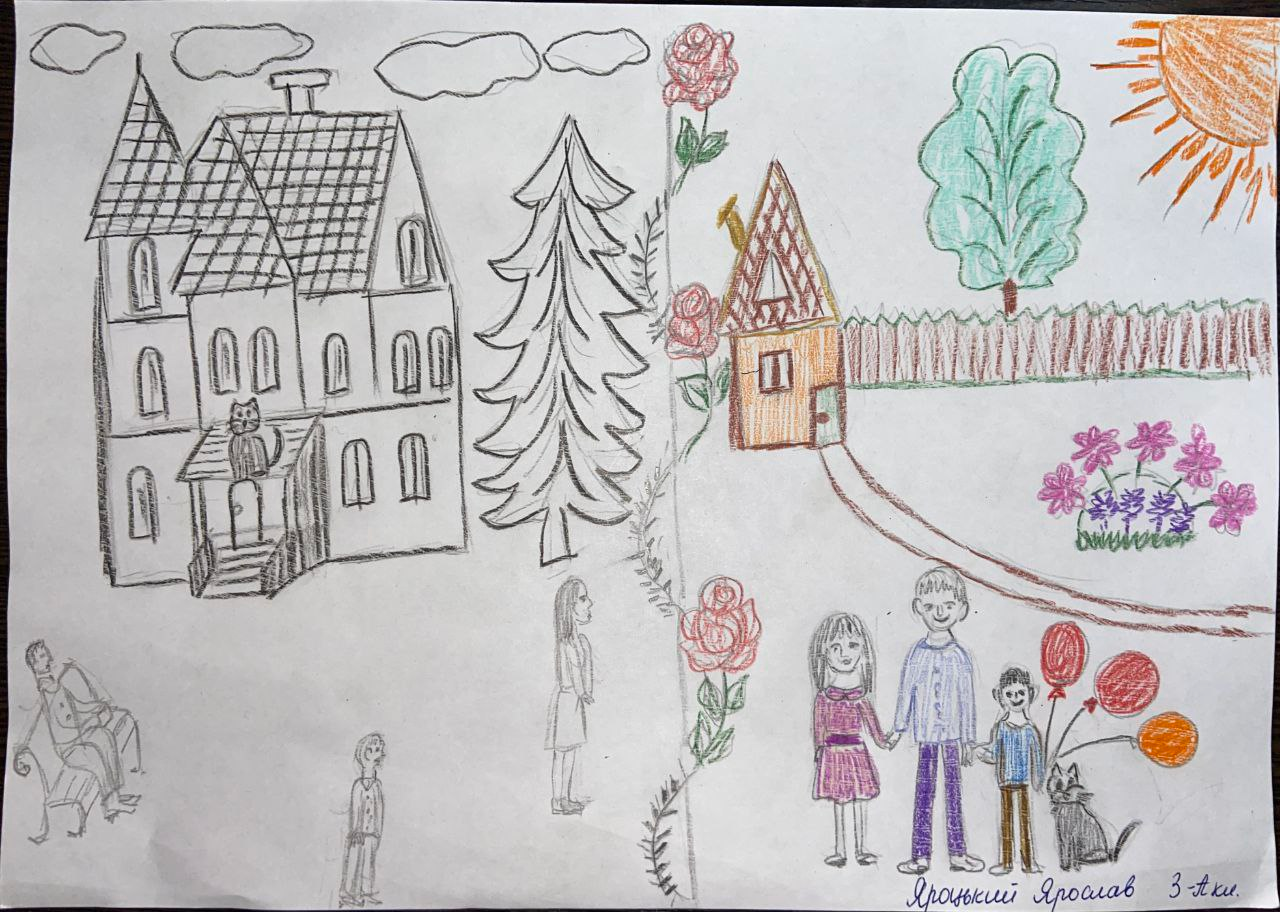 	У другій номінації - конкурсі авторських віршів - журі більшістю голосів визнало переможцем ученицю 7-б класу Петрову Катерину, авторку вірша “Я - українець”.Я - українець!Авторка - Петрова Катерина, учениця 7-Б класу Харківського ліцею № 164 Харківської міської ради, Київський район"Я - українець!" - з гордістю в серці лунають мої щирі слова Кожний шматочок культури родинної поєднує мою душу враз.Несучи традиції милі на своїх плечах міцних, Сію я любов свою щиру до єдиної Батьківщини завжди.О люба земле України, що розтягається крізь дивовижні ліси !Я пам'ятатиму кожен твійклаптик рідний, що показала мені ти колись.Нехай завжди лунає пісня твоя, нехай твої люди знають свій край. Бути українцем - доля тяжка для тих, хто цінує Вітчизну любу.Я – Українка!Авторка – Астахова Анастасія, учениця 8-В класу Харківського ліцею №164 Харківської міської ради, Київський район Безмежний простір нашої країнидопомагає бути нам щасливими,прославляє, оберігає та мудрості навчає,свої краєвиди перед нашими очима розкриває.Живучі в своїй Батьківщині,відкриваю для себе незнайомі билини.Вивчаю я історію, минулий світ,пишаюся досягненнями минулих літ.Наше покоління походить з козаків –такі ж мужні, відважні та сильні,такі ж охоронці рідної Батьківщини,які прагнуть оберігати її, наче перлину.Українські поеми розлетілися на цілий світІ, залюбки, читає їх всесвіт.Вірші глибокі й, з прихованими людськими цінностями,серце б’ється, а душа маше крилами.Навіки будуть символами України –Верба та червона калинаА щира любов до країни –то майбутнє України!	З метою виховання і розвитку почуттів патріотизму, національної свідомості, любові і поваги до нашої рідної України, шани наших захисників і захисниць, було проведено колективні бесіди, виховні години, уроки мужності, конкурси малюнків для учнів різних вікових категорій, а також відеопривітання та виготовлення ляльок-мотанок і передача їх воїнам ЗСУ. 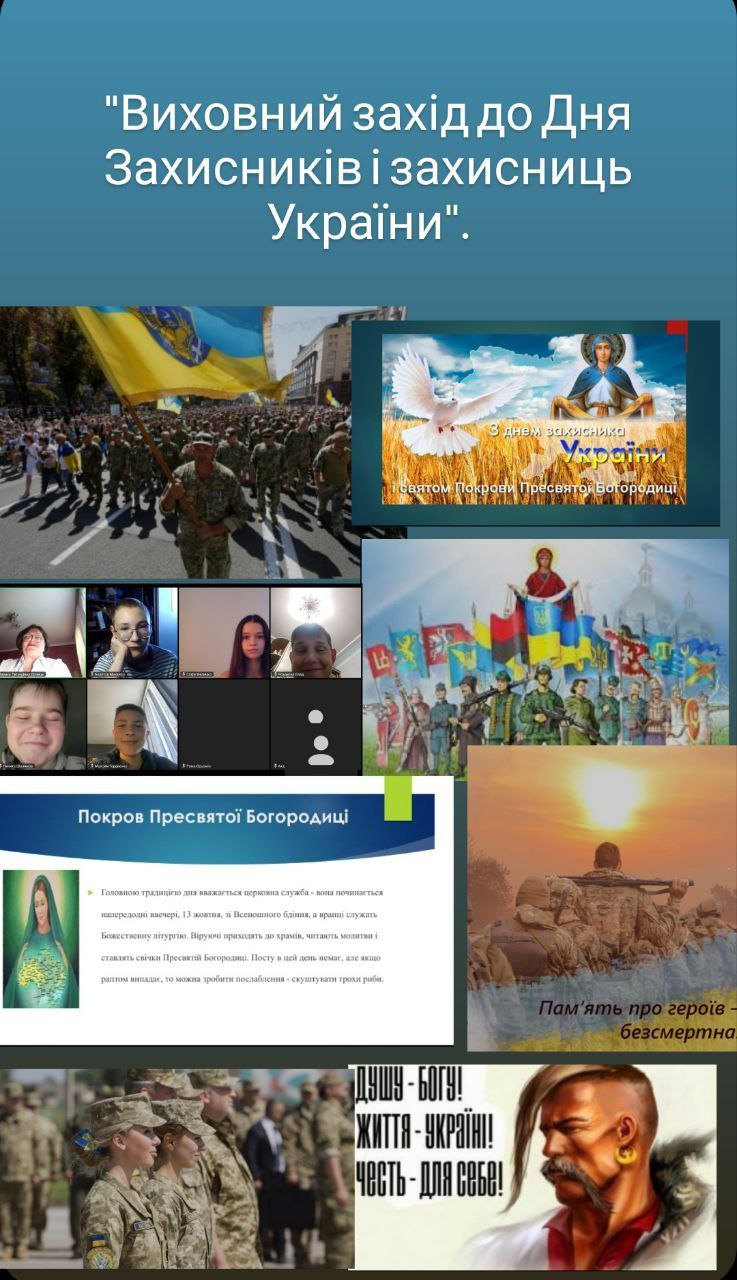 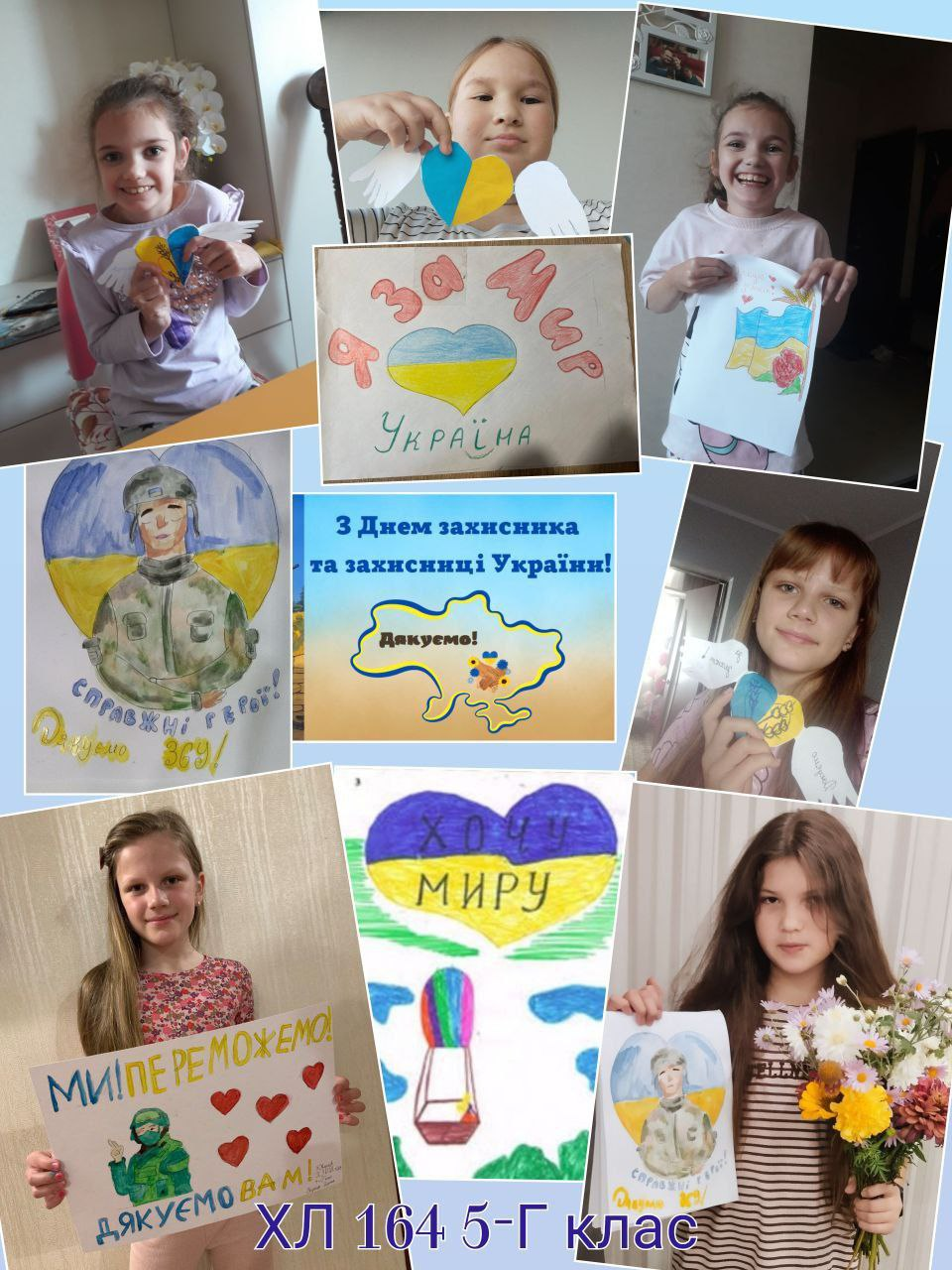 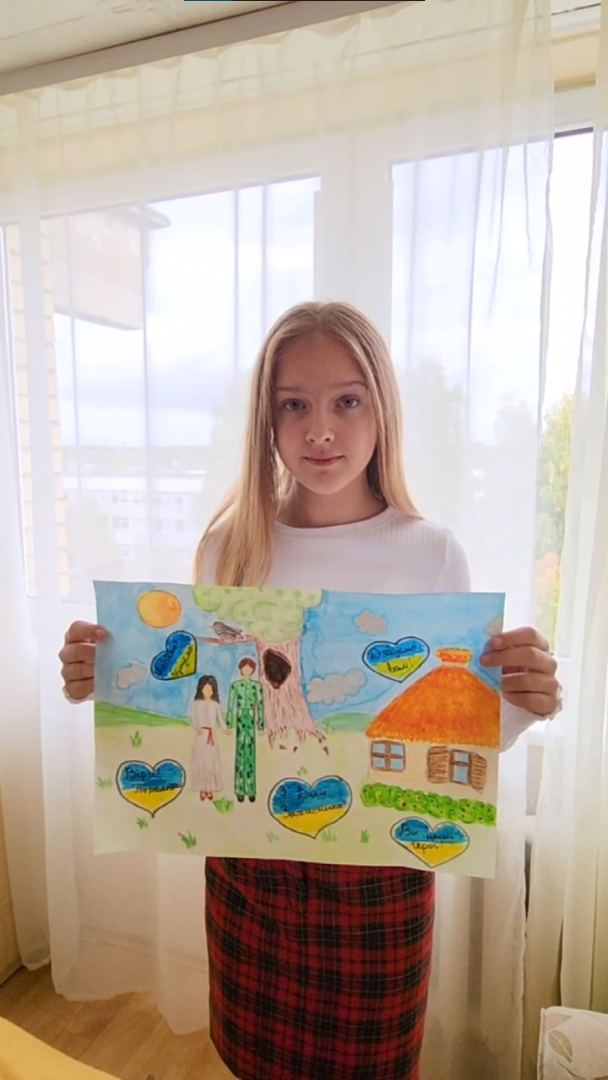 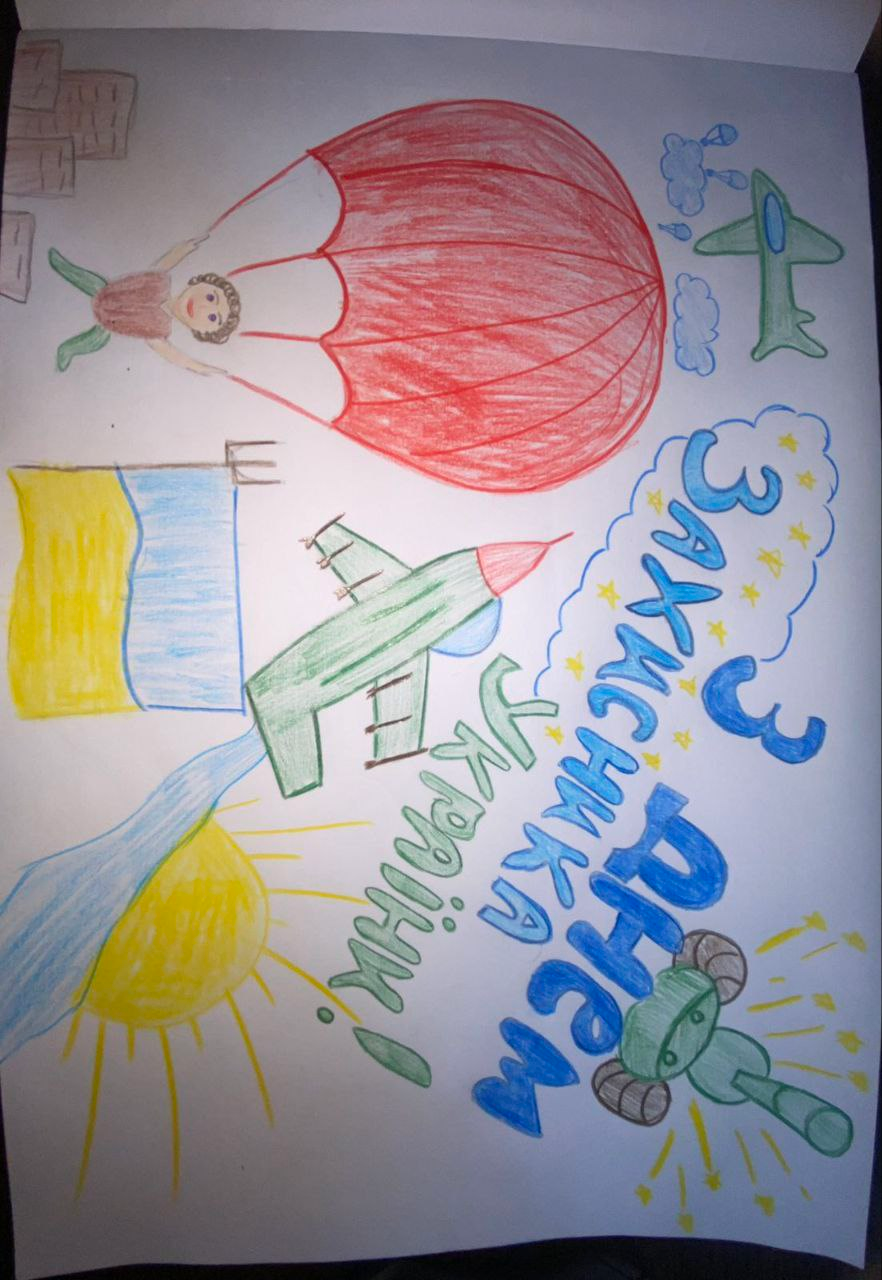 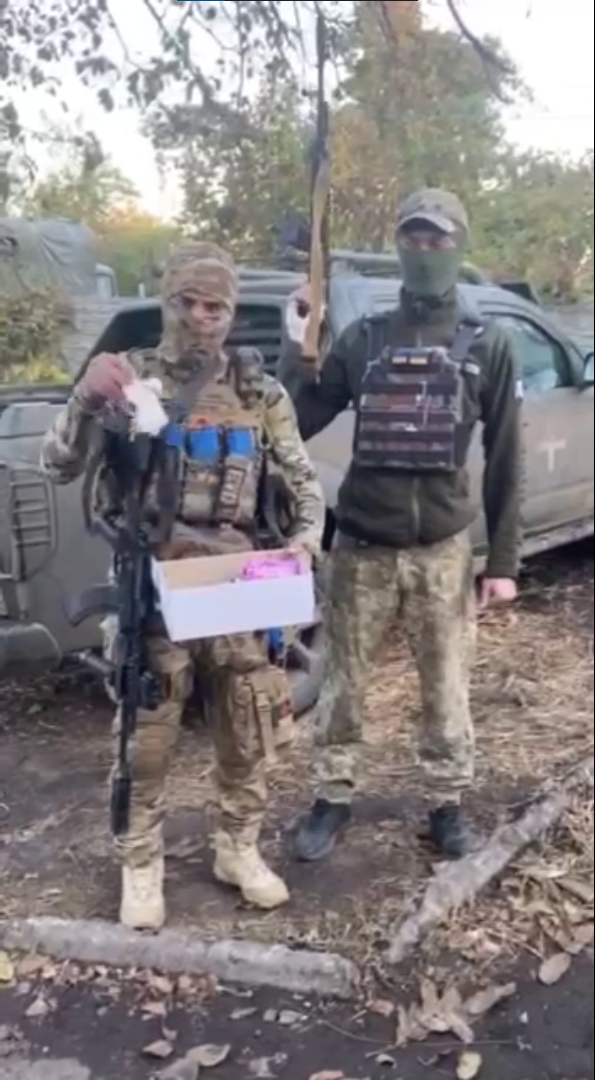 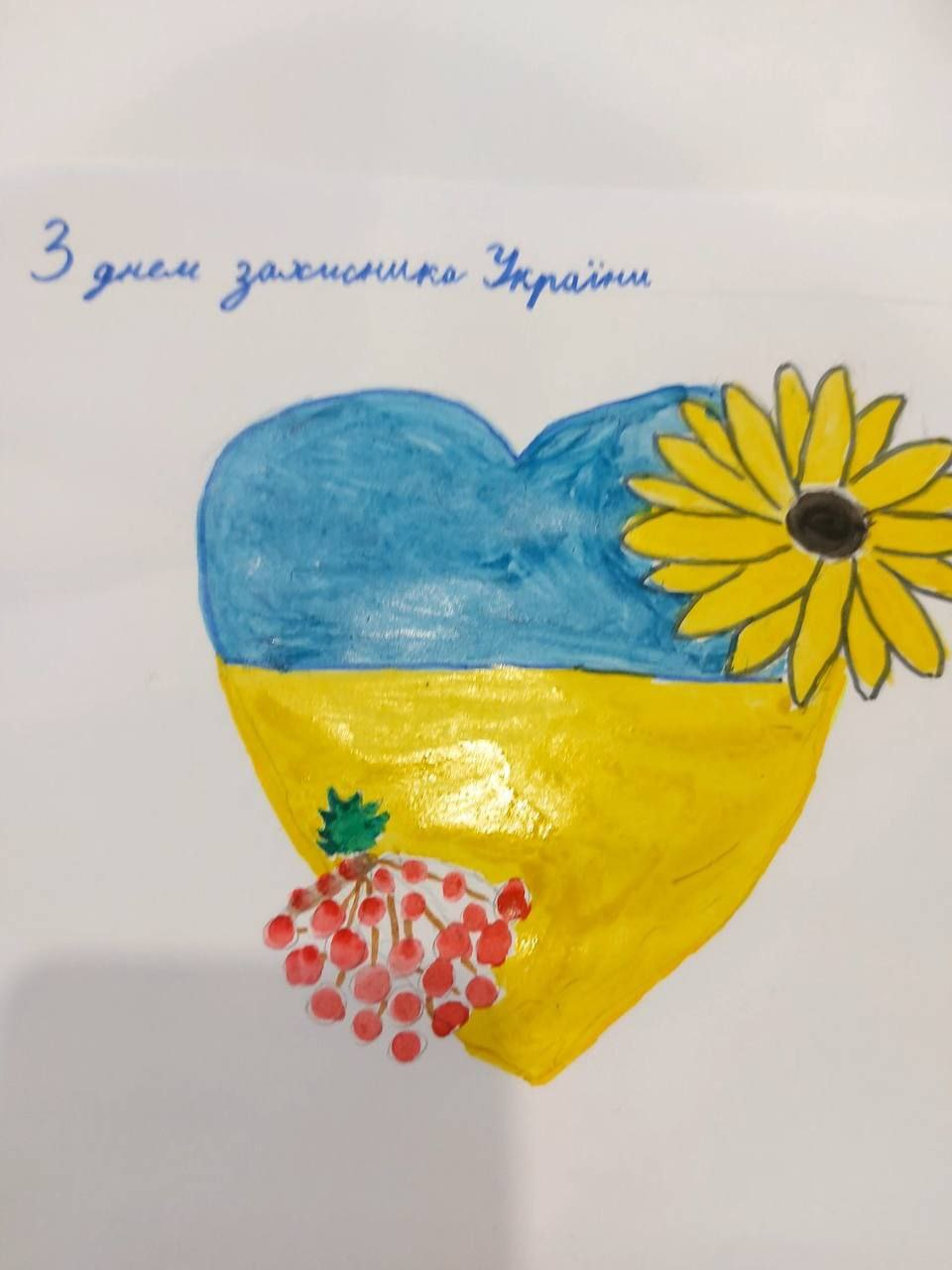 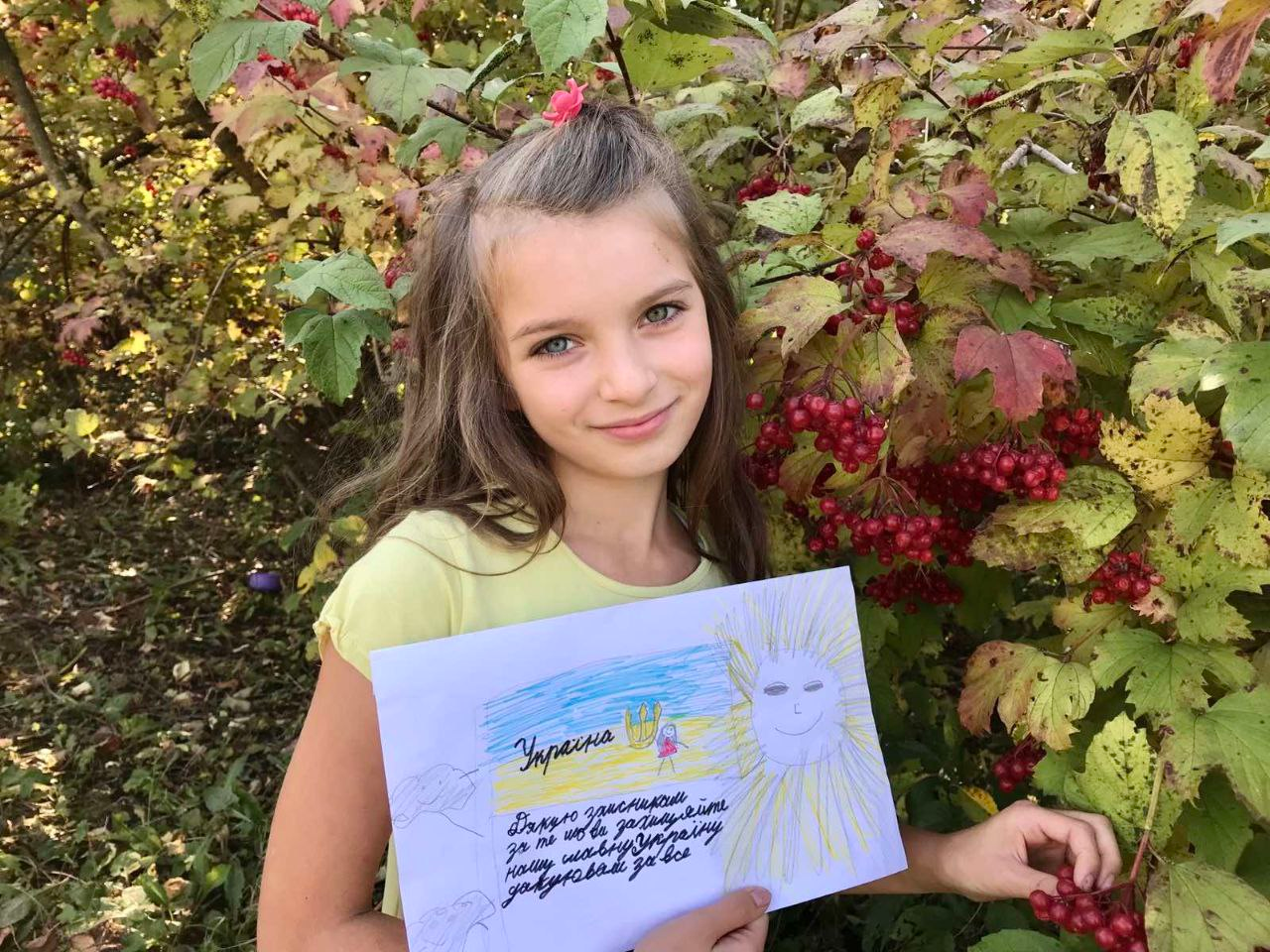 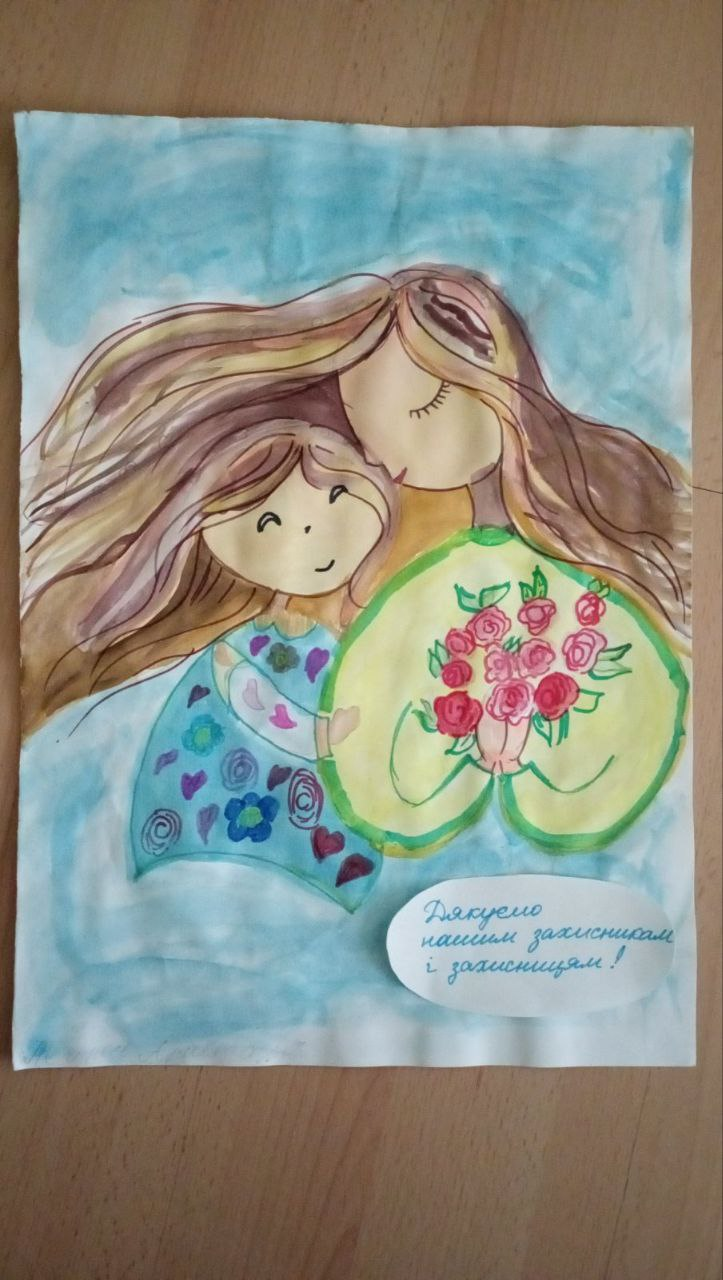 	Виховуючи повагу та шанобливе ставлення до історико-культурної спадщини та відсвяткування дня козацтва було проведено бесіди, коментовані читання про козацький побут, проведено перегляд відеороликів про козацькі розваги, козацькі змагання, різноманітні види гопаків, а учень 4-в класу Дуенко Артем посів перше місце з козацького двобою і був нагороджений Кубком Харківської області. 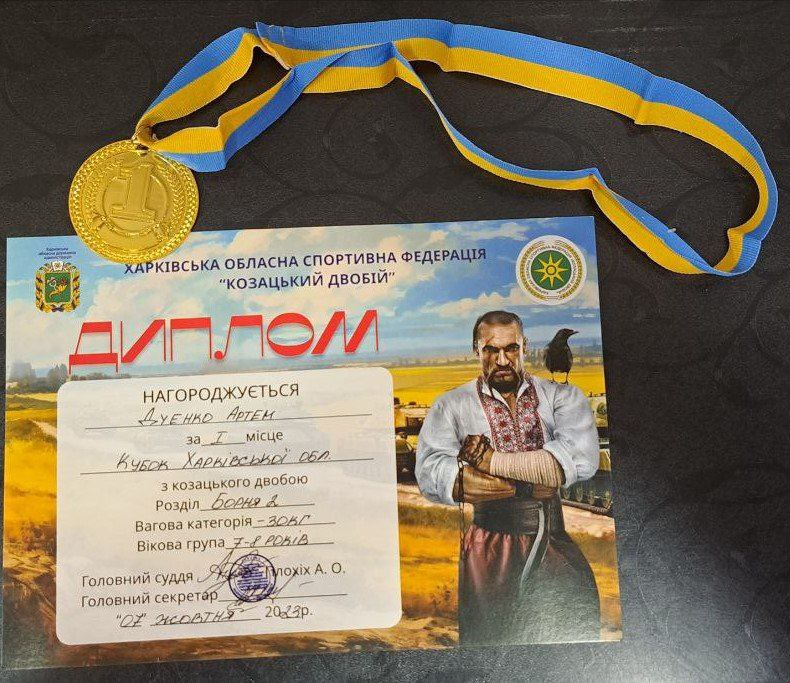 	З матеріалами проведення всі охочі могли ознайомитись, відвідав сайт школи, розділ “шкільна бібліотека”.